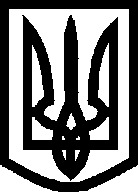 УКРАЇНАВИКОНАВЧИЙ КОМІТЕТ МЕЛІТОПОЛЬСЬКОЇ МІСЬКОЇ РАДИЗапорізької областіР О З П О Р Я Д Ж Е Н Н Яміського голови25.04.2017									№ 189-рПро внесення змін до розпорядження міського голови від 27.01.2016 № 88-р «Про затвердження складу постійно діючої комісії з обстеження зелених насаджень та втрату чинності розпорядження міського голови від 21.11.2016     № 724-р»	Керуючись Законом України «Про місцеве самоврядування в Україні», відповідно до Наказу Міністерства будівництва, архітектури та житлово-комунального господарства України від 10.04.2006 № 105 «Про затвердження Правил утримання зелених насаджень  у населених пунктах України»:1. Внести зміни до розпорядження міського голови від 27.01.2016 № 88-р «Про затвердження складу постійно діючої комісії з обстеження зелених насаджень та втрату чинності розпорядження міського голови від 21.11.2016     № 724-р», а саме: 1.1. Склад постійно діючої комісії з обстеження зелених насаджень викласти у новій редакції згідно з додатком;1.2. Порядок видалення зелених насаджень на території міста Мелітополя доповнити п. 17. «Обстеження зелених насаджень — дерев листяних порід здійснюється виключно у вегетаційний період з 1 квітня до 1 листопада. Обстеження дерев листяних порід у міжвегетаційний період з 1 листопада до     1 квітня заборонено за виключенням необхідності видалення зелених насаджень у випадку аварійної або надзвичайної ситуації та під час ліквідації наслідків стихійного лиха, що загрожує життю, здоров’ю чи майну громадян та/або юридичних осіб.».2. Контроль за виконанням цього розпорядження покласти на заступника міського голови з питань діяльності виконавчих органів ради Федорова І.С.Мелітопольський міський голова                                                         С.А. МінькоПерший заступник міського голови з питань діяльності виконавчих органів ради 						   І.В. Рудакова                                                                                                                          Додаток                                                                                                                                 до розпорядження міського голови                                                                                                                                                                                                                                                                                                                                                                                  25.04.2017  № 189-рСклад  постійно діючої комісії з обстеження зелених насадженьДо складу комісії за згодою може входити представник Державної екологічної інспекції у Запорізькій області.У разі відсутності будь-кого з членів комісії, участь у ній можуть брати особи, які виконують їх обов'язки за наказом або за дорученням.Керуючий справами виконкому                                                      О.В. ДубінінаТодорова Л.І.Громико Олексій Сергійович –                                          начальник відділу з благоустрою та екології виконавчого комітету Мелітопольської міської ради, голова комісії Бондаренко Інна Сергіївна –                                          провідний спеціаліст відділу з благоустрою та екології виконавчого комітету Мелітопольської міської ради, секретар комісії Члени комісії: Кривцова Тетяна Миколаївна –                  головний спеціаліст планово-технічного відділу управління житлово-комунального  господарства Мелітопольської міської ради Ломиш Зоя Володимирівна –начальник відділу з питань забудови  управління містобудування та архітектури виконавчого комітету Мелітопольської міської ради Кузовльова Людмила Геннадіївна –директор ТОВ «Мелітопользеленстрой» (за згодою)                                        Гайсумова Ольга Вікторівна –голова громадської організації «Свідоме суспільство Мелітополя» (за згодою)                                        